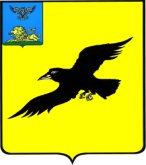 Б е л г о р о д с к а я   о б л а с т ьАДМИНИСТРАЦИЯ ГРАЙВОРОНСКОГО ГОРОДСКОГО ОКРУГАПОСТАНОВЛЕНИЕГрайворон«20»  сентября 2023 г.							                       №  577В соответствии со статьями 169 и 184 Бюджетного кодекса Российской Федерации, статьями 60 и 61 Положения о бюджетном устройстве 
и бюджетном процессе в Грайворонском городском округе, утвержденного решением Совета депутатов Грайворонского городского округа от 05 декабря 2018 года №52 «О Положении о бюджетном устройстве и бюджетном процессе в Грайворонском городском округе», в целях своевременного и качественного составления проекта бюджета Грайворонского городского округа на 2024 год 
и на плановый период 2025 и 2026 годов  постановляю:1.	Утвердить календарный план составления проекта бюджета Грайворонского городского округа на 2024 год и плановый период 
2025 и 2026 годов (приложения №1).2.	Руководителям отраслевых управлений администрации Грайворонского городского округа обеспечить своевременное представление необходимых материалов и расчетных показателей к проекту бюджета Грайворонского городского округа на 2024 год и плановый период 
2025 и 2026 годов в установленные сроки, утвержденные календарным планом.3.	Создать бюджетную комиссию Грайворонского городского округа 
и утвердить её состав (приложение №2).4.	Опубликовать настоящее постановление в газете «Родной край»                      и сетевом издании «Родной край 31» (rodkray31.ru), разместить 
на официальном сайте органов местного самоуправления Грайворонского городского округа (grajvoron-r31.gosweb.gosuslugi.ru).5.	Контроль за исполнением постановления возложить на комитет финансов и налоговой политики администрации Грайворонского городского округа (Ягич И.Н.).Приложение №1УТВЕРЖДЕНпостановлением администрации Грайворонского городского округаот 20.09.2023 №577КАЛЕНДАРНЫЙ ПЛАН составления проекта бюджета Грайворонского городского округа на 2024 год и плановый период 2025 и 2026 годовПриложение №2УТВЕРЖДЕНпостановлением администрации Грайворонского городского округаот 20.09.2023 №577СОСТАВбюджетной комиссии Грайворонского городского округаОб утверждении календарного плана составления проекта бюджета Грайворонского городского округа на 2024 год и плановый период 2025 и 2026 годовГлава администрации Г.И. Бондарев№ п/пНаименование мероприятияСрок исполненияОтветственный за исполнение1.Довести до сведения главных распорядителей бюджетных средств методические указания по формированию бюджета Грайворонского городского округа на 2024 год и плановый период 2025-2026 годовдо 25 августа 2023 годаКомитет финансов 
и налоговой политики администрации Грайворонского городского округа (И.Н. Ягич)2.Представить в комитет финансов и налоговой политики администрации Грайворонского городского округа:                                                                                                                                 - среднегодовую 
и среднесписочную численность населения Грайворонского городского округа;                                                                                                                                                                  - фонд заработной платы работников организаций 
по округу,в том числе работников бюджетных организаций;                                                                                            - среднемесячную номинальную начисленную заработную плату работников организаций 
по Грайворонскому  городскому округу, в том числе работников бюджетных организаций.Разработать основные показатели социально-экономического развития Грайворонского городского округа 2024-2026 годыдо 1 сентября 2023 годаУправление экономического развития администрации Грайворонского городского округа(Чепурная Е.И.)3.Предоставить в комитет финансов и налоговой политики администрации Грайворонского городского округа прогнозный расчет поступлений в бюджет  Грайворонского городского округа на 2024- 2026 годы 
и ожидаемую оценку поступлений за 2023 год доходов от сдачи в аренду имущества, доходов, получаемых в виде арендной платы 
за земельные участки, доходов от продажи земельных участков, имущества, находящихся 
в муниципальной собственности, доходов 
от части прибыли муниципальных унитарных предприятий в бюджет  Грайворонского городского округа, оставшейся 
в их распоряжении после уплаты налогов, а также налога на имущество 
по объектам торгово-офисного назначения 
с приложением пояснительной запискойдо 10 сентября 2023 годаУправление муниципальной собственности 
и земельных ресурсов администрации Грайворонского городского округа  (Зайцев А.В.)4.Произвести прогнозный расчёт поступлений платы за негативное воздействие на окружающую среду 
на 2024 - 2026 годы 
и ожидаемую оценку поступлений за 2023 год 
в доле, зачисляемой 
в бюджет Грайворонского  городского округа, прогноз поступлений 
по администрируемым штрафам на 2024-2026 годы и ожидаемую оценку поступлений за 2023 год 
и представить в комитет финансов и налоговой политики администрации  Грайворонского городского округадо 20 сентября 2023 годаУправление Росприроднадзора 
по Белгородской области (Карякин А.Ф.) (по согласованию)5.Разработать и представить 
в комитет финансов 
и налоговой политики администрации  Грайворонского городского округа прогнозы 
по администрируемым штрафам на 2024-2026 годы и ожидаемую оценку поступлений за 2023 годдо 20 сентября 2023 годаФедеральная служба 
по надзору в сфере защиты прав потребителей 
и благополучия человека по Белгородской области (Оглезнева Е.Е.) 
(по согласованию)Управление экологического 
и охотничьего надзора Белгородской области (Гоц А.П.)
(по согласованию)Управление ветеринарии Белгородской области (Кравцов Д.М.) 
(по согласованию)6.Разработать и представить  
в комитет финансов 
и налоговой политики администрации  Грайворонского городского округа прогнозы 
по администрируемым доходным источникам бюджета Грайворонского городского округа 
на 2024-2026 годы 
с приложением пояснительной записки, ожидаемую оценку поступлений за 2023 год 
по налоговым доходам 
по видам доходных источников и штрафам 
за нарушение налогового законодательствадо 20 сентября 2023 годаУФНС России 
по Белгородской области (Попова Н.Е.) (по согласованию)7.Представить в комитет финансов и налоговой политики администрации  Грайворонского городского округа отчёты с учётом показателей по крупным плательщикам: - о начисленных 
и поступивших суммах платежей в бюджет Грайворонского городского округа по местным налогам, сборам, налогу на доходы физических лиц и единому сельскохозяйственному налогу за 2022 год 
и 1 полугодие 2023 года;                        - налога, взимаемого в виде стоимости патента в связи 
с применением упрощенной системы налогообложения за первое полугодие 
2023 годадо 20 сентября 2023 годаУФНС России  
по Белгородской области (Попова Н.Е.) (по согласованию)8.Подтвердить свои полномочия 
по администрированию доходов бюджета городского округа (по видам доходов) с приложением соответствующего нормативного правового акта и представить предложения в комитет финансов и налоговой политики администрации Грайворонского городского округадо 20 сентября 2023 годаАдминистраторы доходов бюджета  Грайворонского городского округа, органы исполнительной власти и государственные органы Белгородской области, территориальные органы федеральных органов исполнительной власти (по согласованию)9.Представить в комитет финансов и налоговой политики администрации  Грайворонского городского округа информацию 
о протяженности автомобильных дорог общего пользования 
в разрезе категорий, зарегистрированных 
в муниципальной собственности по состоянию на 1 января 2023 годадо 20 сентября 2023годаУправление 
по строительству, транспорту, ЖКХ 
и ТЭК администрации Грайворонского городского округа (Твердун Р.Г.)10.Представить в комитет финансов и налоговой политики администрации  Грайворонского городского округа прогноз 
на 2024-2026 годы 
с приложением пояснительной записки, ожидаемую оценку платежей за 2023 год 
по учреждениям                                                                                                                                                                                                                                                           - налога на имущество организаций;- остаточной стоимости движимого имущества 
для целей налогообложения;- земельного налога;- доходов от оказания платных услуг.до 20 сентября 2023годаАппарат главы администрации  Грайворонского  городского округа (Адаменко Е.А)Управление образования администрации  Грайворонского  городского округа (Безгодько В.А.)Управление культуры
и молодежной политики администрации  Грайворонского городского округа (Трунова Д.И.)Управление социальной защиты населения администрации  Грайворонского  городского округа (Борисова Т.А.)Муниципальное бюджетное учреждение дополнительного образования «Спортивная школа» г.Грайворона (Лыжов И.А.)11.Представить в комитет финансов и налоговой политики администрации  Грайворонского городского округа данные о штатной численности работников 
на 01 сентября 2023 года, планируемых изменениях структур и их численности на 2024 год и плановый период 2025 - 2026 годов 
в разрезе должностейдо 20 сентября  2023 годаАппарат главы администрации  Грайворонского  городского округа (Адаменко Е.А)Управление образования администрации  Грайворонского городского округа (Безгодько В.А.)Управление культуры 
и молодежной политики администрации  Грайворонского  городского округа (Трунова Д.И.)Управление социальной защиты населения администрации  Грайворонского  городского округа (Борисова Т.А.)Муниципальное бюджетное учреждение дополнительного образования «Спортивная школа» г.Грайворона (Лыжов И.А.)12.Представить  в комитет финансов и налоговой политики администрации  Грайворонского городского округа лимиты 
в натуральном выражении, тарифы и объемы расходов на электрическую 
и тепловую энергию, газ, воду и водоотведение 
на 2024-2026 годы, необходимые 
для обеспечения нужд организаций, финансируемых из бюджета  Грайворонского  городского округа, по отраслям 
в разрезе учреждений;- лимиты потребления 
и объемы расходов 
на тепловую энергию, 
с учетом дополнительной детализации в разрезе учреждений, участвующих 
в энергосберегающих мероприятиях, с указанием фактических объемов 
за 2023 год, а также соответствующие расчеты на 2024-2026 годы 
с выделением из общего объема лимитов 
в натуральном и денежном выражениях расчетной (плановой) экономии 
на соответствующий финансовый год;- анализ исполнения утвержденных лимитов 
на тепловую энергию, электроэнергию, газ, воду 
и канализацию 
за 2021-2022 годы, ожидаемое исполнение 
за 2023 год в разрезе отраслей и учрежденийдо 20 сентября 2023 годаУправление 
по строительству, транспорту, 
ЖКХ и ТЭК администрации Грайворонского городского округа (Твердун Р.Г.)13.Представить в комитет финансов и налоговой политики администрации Грайворонского городского округа:- ведомственные перечни муниципальных услуг 
и работ, оказываемых 
и выполняемых муниципальными учреждениями Грайворонского городского округа;- проекты муниципальных заданий, рассчитанные 
на основании ведомственных перечней муниципальных услуг 
и работ, выполняемых муниципальными учреждениями Грайворонского городского округа с учетом нормативных затрат 
на оказание муниципальных услуг;- паспорта муниципальных программ, проекты изменений муниципальных программдо 20 сентября 2023 годаАппарат главы администрации Грайворонского городского округа (Адаменко Е.А.)Управление 
по строительству, транспорту, 
ЖКХ и ТЭК администрации Грайворонского городского округа (Твердун Р.Г.)Управление социальной защиты населения администрации  Грайворонского  городского округа (Борисова Т.А)Управление образования администрации  Грайворонского  городского округа (Безгодько В.А.)Управление культуры 
и молодежной политики администрации  Грайворонского  городского округа (Трунова Д.И.)Муниципальное бюджетное учреждение дополнительного образования «Спортивная школа» г.Грайворона (Лыжов И.А.)Совет безопасности администрации Грайворонского городского округа (Радченко В.И.)14.Представить в комитет финансов и налоговой политики администрации  Грайворонского городского округа прогнозные тарифы на тепловую энергию, электроэнергию, газ, водоснабжение, водоотведение, утилизацию и захоронение ТБО, ЖБО, для всех групп потребителей на 2024-2026 годыдо 20 сентября 2023 годаУправление 
по строительству, транспорту, 
ЖКХ и ТЭК администрации Грайворонского городского округа (Твердун Р.Г.)15.Представить в комитет финансов и налоговой политики администрации  Грайворонского городского округа:- расчет потребности 
на текущее содержание объектов благоустройства (освещение улиц, озеленение населенных пунктов), а также тарифы 
по оплате работ и услуг 
по текущему содержанию объектов благоустройства на 2024-2026 годы;- расчеты по погребению (согласно гарантированному перечню услуг, необходимых 
на возмещение затрат 
на погребение умерших (погибших) не имеющих близких родственников, иных родственников либо законного представителя, 
на 2022-2024 годы 
(в соответствии с Федеральным законом 
от 12 января 1996 года 
№ 8-ФЗ «О погребении 
и похоронном деле»)до 20 сентября 2023 годаУправление 
по строительству, транспорту, 
ЖКХ и ТЭК администрации Грайворонского городского округа (Твердун Р.Г.)16.Представить в комитет финансов и налоговой политики администрации  Грайворонского городского округа бюджет расходов 
на реализацию мероприятий по организации наружного освещения, стоимости затрат на оплату электроэнергии 
и технического обслуживания светоточек 
с указанием их количества, протяжённости сетей наружного освещения, стоимости затрат 
на содержание одной светоточки Грайворонского городского округа 
на 2024- 2026 годы;динамику фактических расходов, направленных 
на реализацию мероприятий по организации наружного освещения населенных пунктов Грайворонского городского округа 
за 2021-2023 годы в разрезе статей затрат на оплату электроэнергии 
и технического обслуживания светоточек 
с указанием их количества, протяжённости сетей наружного освещения, стоимости затрат 
на содержание одной светоточкидо 20 сентября 2023 годаУправление 
по строительству, транспорту, 
ЖКХ и ТЭК администрации Грайворонского городского округа (Твердун Р.Г.)17.Предоставить в комитет финансов и налоговой политики администрации  Грайворонского городского округа информацию 
о количестве финансовых затрат на капитальный ремонт, ремонт 
и содержание автомобильных дорог, находящихся 
в муниципальной собственности 
на 2024 - 2026 годыдо 20 сентября 2023 годаУправление 
по строительству, транспорту, ЖКХ и ТЭК администрации Грайворонского городского округа (Твердун Р.Г.)18.Представить в комитет финансов и налоговой политики администрации  Грайворонского городского округа расчеты сумм льгот, пособий и субсидий 
в разрезе видов и категорий ожидаемого контингента 
на 2024-2026 годы за счет средств бюджета  Грайворонского городского округадо 20 сентября 2023 годаУправление социальной защиты населения администрации  Грайворонского городского округа (Борисова Т.А.)19.Предоставить в комитет финансов и налоговой политики администрации  Грайворонского городского округа пообъектный перечень мероприятий 
по строительству, реконструкции 
и капитальному ремонту объектов социально- культурной сферы 
и инженерному обустройству территории Грайворонского городского округа на 2024-2026 годы, пообъектный перечень мероприятий 
по строительству 
и модернизации (реконструкции) объектов водоснабжения территории  округадо 20 сентября 2023 годаУправление 
по строительству, транспорту, 
ЖКХ и ТЭК администрации Грайворонского городского округа (Твердун Р.Г.)20.Подготовить предварительные итоги социально-экономического развития Грайворонского  городского округа за январь-август 2022 года и оценку   итогов за 2023 год в целом, прогноза на 2024-2026 годы  и предоставить в комитет финансов и налоговой политики администрации Грайворонского городского округадо 20 сентября 2023 годаУправление экономического развития администрации Грайворонского городского округа           (Чепурная Е.И.)21.Рассмотреть и согласовать на бюджетной комиссии 
с главными распорядителями (распорядителями) средств бюджета Грайворонского  городского округа проекты бюджетов 
на 2024-2026 годы согласно утвержденному графику предоставления документов для подготовки бюджета Грайворонского городского округаоктябрь 2023 годаАппарат главы администрации Грайворонского  городского округа (Адаменко Е.А.)Управление образования администрации Грайворонского  городского округа (Безгодько В.А.)Управление культуры 
и молодежной политики администрации  Грайворонского  городского округа (Трунова Д.И.)Управление социальной защиты населения администрации  Грайворонского городского округа (Борисова Т.А.)Муниципальное бюджетное учреждение дополнительного образования «Спортивная школа» г.Грайворона (Лыжов И.А.)22.Внести на рассмотрение Совета депутатов Грайворонского городского округа проект бюджета Грайворонского городского округа на 2024 год 
и плановый период 
2025- 2026 годовдо 1 ноября 2023 годаКомитет финансов 
и налоговой политики администрации  Грайворонского  городского округа         (Ягич И.Н.)Ягич Инна Николаевна-исполняющий обязанности председателя комитета финансов и налоговой политики администрации Грайворонского городского округа, председатель бюджетной комиссииБессалов Станислав Юрьевич-начальник отдела доходов комитета финансов и налоговой политики администрации Грайворонского городского округа, секретарь бюджетной комиссииЧлены бюджетной комиссии:Члены бюджетной комиссии:Члены бюджетной комиссии:АдаменкоЕвгения Анатольевна-заместитель главы администрации городского округа – руководитель аппарата главы администрации ВанинаМарина Вячеславовна-заместитель главы администрации Грайворонского городского округа 
по социальной политикеТвердунРоман Григорьевич-заместитель главы администрации городского округа – начальник управления 
по строительству, транспорту, ЖКХ и ТЭКЧепурная Елена Ивановна-начальник управления экономического  развития администрации городского округаБахаев ВикторНиколаевич-начальник отдела капитального строительства управления по строительству, транспорту, ЖКХ и ТЭК администрации Грайворонского городского округаБезгодькоВиолетта Александровна-начальника управления образования администрации Грайворонского городского округаТруноваДина Ивановна-начальник управления культуры и молодежной политики администрации Грайворонского городского округаСарыгин Сергей Александрович-начальник отдела физической культуры 
и спорта администрации городского округа 